Republic of the Philippines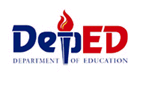  DEPARTMENT OF EDUCATIONRegion _______DIVISION OF CITY SCHOOLSCity of ________APPLICATION FOR PERMISSION TO STUDYName of Applicant: ____________________________________________	Position: ________________Civil Service Eligibility: __________________________________________	Civil Status: _____________Name of School where employed: __________________________________	Barrio: _________________Municipality: ___________________________________________________	Perm/Prov’l: _____________Distance in Kms between official station and college where enrolled: _____________________________________________________________________________(Name and Location of college where applicant wished to enroll)	Course applied for: ____________________________________________________	Academic Year: __________________	Qtr./Sem. Summer: ________________										(1st,  2nd, 3rd, 4th)Course to be taken this term and the schedule:COURSE			DAYS OF THE WEEK		                HOURS OF THE WEEK_______________________	     __________________________	           ___________________________________________________	     __________________________	           ____________________________________________________     __________________________	           ____________________________________________________     __________________________	           ____________________________Credits or units towards	-	-	-	BSE		MA		Ed. D./Ph.D.Total number of units previously		         ______	        ______	           ___________
Number of units to be earned this Qtr./Sem./Summer _________________________________	I herby certify that I have carefully read the information on the next page of this form, all the provisions of which I am bound to observe very strictly, I understand that the regulations on the outside study of teachers are intended to primarily safeguard the health of the teachers as well as of course to maintain their efficiency in the service. I also understand that if in the opinion of the Division Superintendent of School this study adversely affect my efficiency as a teacher this permission to study shall be revoked.	_______________________________        (Signature of Applicant)Date Submitted: _______________________APPROVAL RECOMMENDED:	The undersigned shall require strict compliance by the applicant with all the existing rules and regulations regarding permission to study and should hold responsible for any undue delay in forwarding the applicant to the office doing satisfactory work with an efficiency rating of “ABOVE AVERAGE” or higher. The applicant will be required by me to submit through office, to the Division Superintendent a certified copy of the report rating obtained in the course which should be attended to his/her outside study not earlier than thirty minutes after the afternoon session in the public school.Date Submitted: _______________________				_____________________________									       	          District Supervisor/Sec. Sch. PrincipalAPPROVED:		This permit expires on ______________________Date: __________________Permit No. ______________			________________________________							Schools Division SuperintendentAPPLICATION FOR PERMISSION: I N S T R U C T I O N SApplication for permission to study in five (5) copies must reach the office not later than two (2) months before the start of the actual classes. THE TEACHERS JUST FILE REQUEST BEFORE ENROLLING FOR THE FIRST TIME IN ANY SCHOOL, COLLEGE or UNIVERSITY.The teacher applicant must be doing satisfactory work with an efficient rating of “ABOVE AVERAGE” or higher.The permission is given until the applicant complete the curriculum towards a degree. He does not need to file a request for permission every semester.A certificate from the head of the school or college where the teacher is enrolled and the subject to pursued should be attached with the application.Teachers who are about to finish course, or who have started a course as well as the subject already completed and those still to be taken all to be certified by the Registrar of the private school concerned.After each semester every teacher granted permission to study should submit to the Superintendent’s Office, through channels, a certified true copy of the report on the ratings be obtained in the course which he took during the semester including the number of units earned. In addition, as soon as he/she finished a specific curricular towards a degree he/she should submit a complete set of his/her transcript of grades and special order to the superintendent through his immediate superior for validation and verification.The Maximum study of nine (9) units per semester or summer should be strictly observed. Teachers who are candidates for graduation may be allowed to carry from (1) one to three (3) units more than the nine (9) units authorized provided that those units are the last units that the teachers need to enable them to graduate. No exemption will be given to the teachers who do not fall under the above state condition. Violation of this regulation on the study load shall be sufficient cause for revocation of the permission to study for administrative action.The college, school or university in which the teacher contemplates enrolling should be accessible to this official station so that he will not be unduly complied to hurry there from in order to arrive at his class by time. The teacher should attend to his outside study not earlier than thirty (30) minutes after the afternoon session in the public school.The immediate superior or supervisor shall be hold responsible for any undue delay in forwarding the application to the superintendent, if the application to the superintendent has been filed on time._______________________________________________________________(Name and location of college where application wishes to enroll)C E R T I F I C A T I O NTO WHOM IT MAY CONCERN:	This is to certify that _______________________________________ a public school teacher, is seeking admission in this college to (course) ________________________________ with the following subjects offered this _____________________________________________.COURSE			DAYS OF THE WEEK		      HOURS OF THE DAY____________________	____________________________	___________________________________________	____________________________	___________________________________________	____________________________	___________________________________________	____________________________	__________________________________________________			_____________________________DEAN						               REGISTRARNOTE:Weekdays classes in a semestral terms should not be earlier than 6:00 p.m.Unless superseded by the DECS Ebery term, a 3 unit lecture subject should be taken as follows:SUMMER TERM – 1 ½ hours daily Monday through Saturday.		     Maximum load; 9 units for all courses, 6 units in Law in prescribed subjects.SEMESTRAL TERM – A total of three (3) hours a week. Maximum Load: 9 units for Undergraduate course or 6 units of graduate level course except for enrollees in Special Saturday Classes for maximum load not more than 6 units.Downloaded at: http://www.teacherph.com/